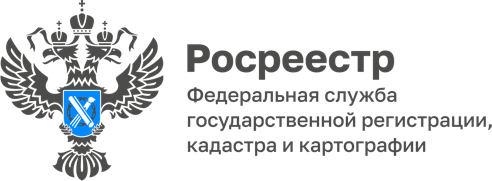 Статистика Управления Росреестра по Волгоградской области	В Управлении Росреестра по Волгоградской области обобщили статистические данные в учетно-регистрационной сфере за с 18.07 по 24.07.2022: - общее количество заявлений о государственном кадастровом учете                   и (или) государственной регистрации прав – 6 428, из них в электронном виде -   2 984, что составляет 46,4 % от общего количества заявлений;- общее количество заявлений о государственной регистрации договоров участия в долевом строительстве - 50, из них в электронном виде - 42, что составляет 84 % от общего количества заявлений;- общее количество заявлений о государственной регистрации ипотеки, поданных в электронном виде срок государственной регистрации, по которым не превышает 1 день - 271 (95%);- количество объектов недвижимости, в отношении которых осуществлены государственный кадастровый учет и (или) государственная регистрация прав в рамках Федерального закона от 05.04.2021 № 79-ФЗ «О внесении изменений в отдельные законодательные акты Российской Федерации» («гаражная амнистия»): 12 земельных участков и 18 гаражей.При осуществлении государственного земельного надзора 
на территории Волгоградской области госземинспекторами Управления 
по состоянию на 27.07.2022 в рамках применения мер профилактики правонарушений направлено 126 предостережений о недопустимости нарушения обязательных требований земельного законодательства, 
что на 240,54% больше, чем за аналогичный период прошлого года (37), также проведено 14 профилактических визитов (АППГ-0).С уважением,Балановский Ян Олегович,Пресс-секретарь Управления Росреестра по Волгоградской областиMob: +7(937) 531-22-98E-mail: pressa@voru.ru